5. napirendELŐTERJESZTÉS a  Képviselő-testület, valamint a Pénzügyi Bizottság  2022. február 11-ei rendes, nyilvános üléséreTárgy:		A polgármester éves cafetéria juttatásának meghatározásaElőterjesztő:	Szabóné Ánosi Ildikó jegyzőKészítette:	Szabóné Ánosi Ildikó jegyzőElőzetesen tárgyalja: Pénzügyi BizottságAz előterjesztéssel kapcsolatos törvényességi észrevétel:Rendelet 			Határozat			x	normatív 			     		egyediA döntéshez 	egyszerű	x			minősített		többség szükséges.Az előterjesztés a kifüggesztési helyszínen közzétehető:			igen	x			nemAz előterjesztést nyílt ülésen kell tárgyalni.		xAz előterjesztést zárt ülésen kell tárgyalni.Az előterjesztés zárt ülésen tárgyalható.Tisztelt Képviselő-testület! Magyarország helyi önkormányzatairól szóló 2011. évi CLXXXIX. törvény (továbbiakban
Mötv. 73.§-ának rendelkezése értelmében a polgármesteri tisztség ellátásával kapcsolatos
egyéb rendelkezéseket a közszolgálati tisztviselőkről szóló 2011. évi CXCIX. törvény
(továbbiakban: Kttv.) állapítja meg. A Kttv. 151. § (1) bekezdése szerint a közszolgálati tisztviselők cafetéria juttatásra jogosultak. A Kttv. 225/L § (1) bekezdése szerint a polgármesteri foglalkoztatási jogviszonyra megfelelően alkalmazni kell a Kttv. 151. §-át is. A főállású polgármester felett a munkáltatói jogkört a képviselő-testület gyakorolja, esetében a képviselő-testületnek egyedi határozattal kell döntenie  a polgármester cafetéria juttatásának éves keretösszegéről. A közszolgálati tisztviselők részére adható juttatásokról és egyes illetménypótlékokról szóló 249/2012. (VIII.31.) Korm. rendelet 9. § (13) bekezdésére tekintettel a polgármester cafetéria juttatása nem térhet el az adott hivatalban a közszolgálati tisztviselők számára meghatározott keretösszegtől. A 249/2012.(VIII.31.) Korm.rendelet 9. § (2) bekezdés szerint a cafetéria-juttatás éves összegét – ha jogszabály eltérően nem rendelkezik – a hivatali szervezet vezetője a Közszolgálati Szabályzatban határozza meg tárgyév február 15-ig. A Kttv. 151. § (1) bekezdésében foglaltak alapján a kormánytisztviselőt megillető cafetéria juttatás éves összege nem lehet alacsonyabb az illetményalap ötszörösénél, és Magyarország 2022. évi központi költségvetéséről szóló 2021. évi XC. törvény 62.§ (4) bekezdése alapján az éves cafetéria-juttatás kerete 2022. évben nem haladhatja meg a nettó 400 000 forintot.A Kápolnásnyéki Közös Önkormányzati Hivatalt alapító önkormányzatok Képviselő-testületei a köztisztviselői illetményalapot 2022. évre 60.000.-Ft-ban határozták meg, erre tekintettel a Közös Önkormányzati Hivatal köztisztviselői éves bruttó 300.000.-Ft/fő cafetéria juttatásban részesülnek. A polgármester cafetéria juttatására a Kápolnásnyéki Közös Önkormányzati Hivatal Közszolgálati Szabályzatának Cafetéria-juttatással kapcsolatos rendelkezései az irányadók.Köteles Zoltán polgármester főállású polgármesteri jogviszonya 2022. február 1. napjától áll fenn, ezért ő 11 hónap időtartamban jogosult a cafetéria juttatásra. Fentiekre tekintettel javaslom Köteles Zoltán polgármester 2022. évre vonatkozó cafetéria juttatás éves keretösszegének bruttó 275.000.-Ft-ban történő megállapítását.Kérem a Tisztelt Képviselő-testületet és a Pénzügyi Bizottságot, hogy az előterjesztést megtárgyalni és a határozati javaslatot elfogadni szíveskedjen. Nadap, 2022. január 21.					Tisztelettel:   Szabóné Ánosi Ildikó								    jegyzőHatározati javaslatNadap Község Önkormányzat Képviselő-testülete Pénzügyi Bizottságának......./2022.(II.11.)határozataa polgármester cafetéria-juttatásárólNadap Község Önkormányzat Képviselő-testületének Pénzügyi Bizottsága elfogadásra javasolja a Képviselő-testületnek Köteles Zoltán polgármester 2022. évi cafetéria-juttatásának éves keretösszegét bruttó 275.000.-Ft összegben az előterjesztésnek megfelelően.A határozat végrehajtásáért felelős: Bakos László a Pénzügyi Bizottság elnökeA határozat végrehajtásának határideje: azonnalHatározati javaslatNadap Község Önkormányzat Képviselő-testületének..... /2022.(II.11.) határozataa polgármester cafetéria-juttatásárólNadap Község Önkormányzat Képviselő-testülete Köteles Zoltán polgármester 2022. évi cafetéria-juttatásának éves keretösszegét bruttó 275.000.-Ft összegben határozza meg. A polgármester cafetéria juttatásának igénybevételére a Kápolnásnyéki Közös Önkormányzati Hivatal Közszolgálati szabályzatában foglalt rendelkezések az irányadók.A Képviselő-testület felkéri a jegyzőt, hogy a határozat végrehajtásához szükséges intézkedéseket tegye meg.A határozat végrehajtásáért felelős: Szabóné Ánosi Ildikó jegyzőA határozat végrehajtásának határideje: folyamatosNadap Község Önkormányzat Képviselő-testülete8097 Nadap, Haladás út 56.Tel/Fax: 06-22/470-001e-mail cím: polgarmester@nadap.hu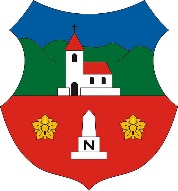 